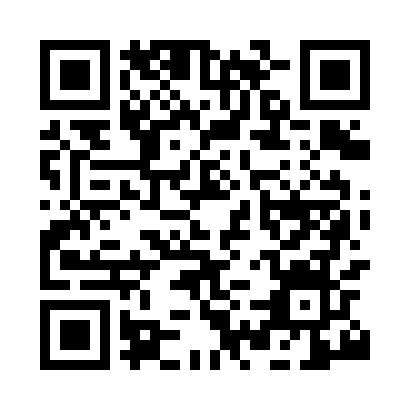 Ramadan times for Idku, EgyptMon 11 Mar 2024 - Wed 10 Apr 2024High Latitude Method: NonePrayer Calculation Method: Egyptian General Authority of SurveyAsar Calculation Method: ShafiPrayer times provided by https://www.salahtimes.comDateDayFajrSuhurSunriseDhuhrAsrIftarMaghribIsha11Mon4:464:466:1412:093:326:046:047:2312Tue4:454:456:1212:083:326:056:057:2313Wed4:434:436:1112:083:326:066:067:2414Thu4:424:426:1012:083:336:076:077:2515Fri4:414:416:0912:083:336:076:077:2516Sat4:404:406:0712:073:336:086:087:2617Sun4:384:386:0612:073:336:096:097:2718Mon4:374:376:0512:073:336:096:097:2819Tue4:364:366:0412:073:336:106:107:2820Wed4:344:346:0212:063:346:116:117:2921Thu4:334:336:0112:063:346:116:117:3022Fri4:324:326:0012:063:346:126:127:3123Sat4:304:305:5912:053:346:136:137:3124Sun4:294:295:5712:053:346:136:137:3225Mon4:284:285:5612:053:346:146:147:3326Tue4:264:265:5512:043:346:156:157:3427Wed4:254:255:5412:043:356:156:157:3428Thu4:234:235:5212:043:356:166:167:3529Fri4:224:225:5112:043:356:166:167:3630Sat4:214:215:5012:033:356:176:177:3731Sun4:194:195:4912:033:356:186:187:371Mon4:184:185:4712:033:356:186:187:382Tue4:164:165:4612:023:356:196:197:393Wed4:154:155:4512:023:356:206:207:404Thu4:144:145:4412:023:356:206:207:415Fri4:124:125:4212:013:356:216:217:416Sat4:114:115:4112:013:356:226:227:427Sun4:094:095:4012:013:356:226:227:438Mon4:084:085:3912:013:356:236:237:449Tue4:074:075:3712:003:356:246:247:4510Wed4:054:055:3612:003:356:246:247:46